19.03.2020Мажилис рассмотрит законопроект о парламентской оппозиции, разработанный «Ак жолом»Мажилис рассмотрит законопроект о парламентской оппозиции, разработанный «Ак жолом». Напомним, что 26 февраля т.г. законопроект был обсужден на заседании Межведомственной комиссии по вопросам законопроектной деятельности при Правительстве РК – документ презентовал председатель партии Азат Перуашев.  Проект закона разработан в качестве законодательной инициативы депутата Парламента и внесен на рассмотрение Мажилиса во исполнение поручения Главы государства о необходимости формирования института парламентской оппозиции. Так, в декабре 2019 года Президент Касым-Жомарт Токаев предложил законодательно закрепить права политических меньшинств в Парламенте.«Нам нужен институт парламентской оппозиции. Есть активные граждане, которые выражают свои мнения. Мы должны учитывать такие взгляды, общественное мнение. В связи с этим мы должны законодательно закрепить вопросы именно политических меньшинств в Парламенте», - сказал тогда Токаев.«Законопроектом предлагается закрепить гарантированное право руководителей фракций политических партий, представленных в Парламенте, выступать на совместных заседаниях палат Парламента, пленарных заседаниях Мажилиса, в постоянных комитетах, рабочих группах, парламентских слушаниях, а также иных мероприятиях.Кроме того, в проекте закона на законодательном уровне внедряются понятия «парламентское большинство» и «парламентская оппозиция». Комитет готов принять в работу законопроект и подготовить по нему заключение до 28 апреля 2021 года», - отметил председатель комитета по законодательству и судебно-правовой реформе Мажилиса Нурлан Абдиров на заседании Мажилиса.В сопутствующем законопроекте предлагается внести поправки, предусматривающие избрание председателя одного из постоянных комитетов Мажилиса большинством голосов от общего числа депутатов палаты открытым или тайным голосованием только из числа депутатов парламентской оппозиции.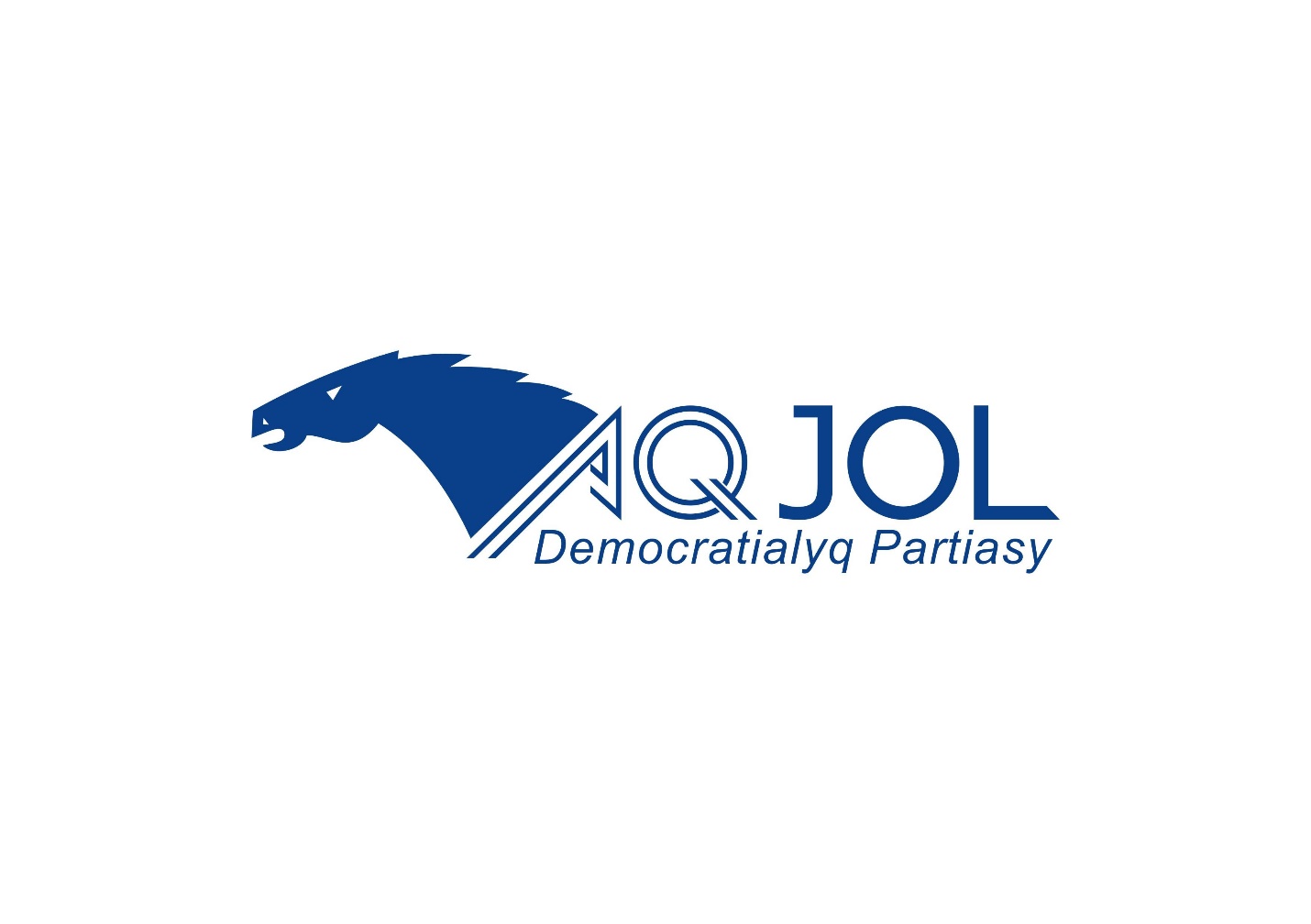 